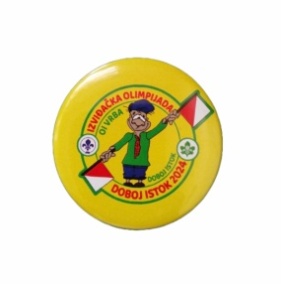 IZVIĐAČKA OLIMPIJADADOBOJ ISTOK 18.05.2024.Prijavni Listpatrola           Odredizviđačamjestovođa putatelefon emailvođa patrolezamjenikvođepatroleIME I PREZIME	DATUM ROÐENJAPOTPISRODITELJA/STARATELJAzamaloljetneučesnikečlan člančlandolazakpatroleStarješina Odredatelefon emailNačelnik Odredatelefon emailUprava Odreda upoznata je sa uslovima organizacije takmičenja: ElaboratomTakmičenja, Pravilima organizovanja, Propozici- jamatakmičenjaSIFBiHSvičlanoviekipesuosiguraniiljekarskipregledani,tespremnizatakmičenjeUčesniciodnosno,njihoviroditeljiilistaratelji(zamaloljetnečlanove)saglasnisudasevideoifotozapisinačinjenitokom trajanja takmičenja mogu koristiti za potrebe prezentacije i promocije rada izviđačke organizacije bez traženja prethodne saglasnostizasvakuupotrebutogmaterijalaponaosob.M.P.zaupravuOdreda: 	